36/2137/21Mineral Titles Act 2010NOTICE OF LAND CEASING TO BE A MINERAL TITLE AREAMineral Titles Act 2010NOTICE OF LAND CEASING TO BE A MINERAL TITLE AREATitle Type and Number:Exploration Licence 29787Area Ceased on:17 February 2021Area:34 Blocks, 107.56 km²Locality:MT WEDGEName of Applicant(s)/Holder(s):100% PIPER PRESTON PTY LTD [ACN. 142 962 409]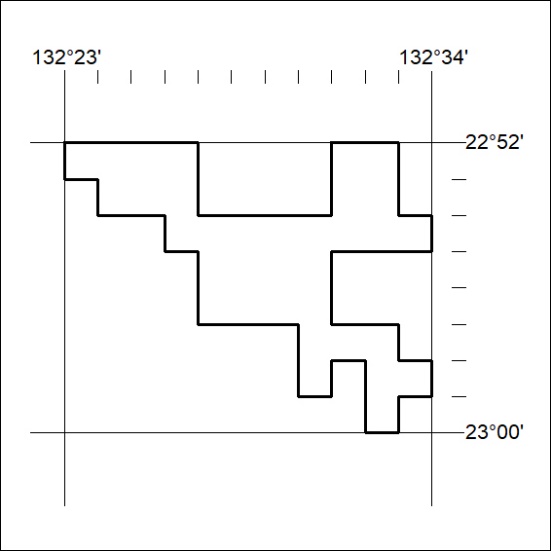 Mineral Titles Act 2010NOTICE OF LAND CEASING TO BE A MINERAL TITLE AREAMineral Titles Act 2010NOTICE OF LAND CEASING TO BE A MINERAL TITLE AREATitle Type and Number:Exploration Licence 29903Area Ceased on:17 February 2021Area:15 Blocks, 47.48 km²Locality:MT WEDGEName of Applicant(s)/Holder(s):100% PIPER PRESTON PTY LTD [ACN. 142 962 409]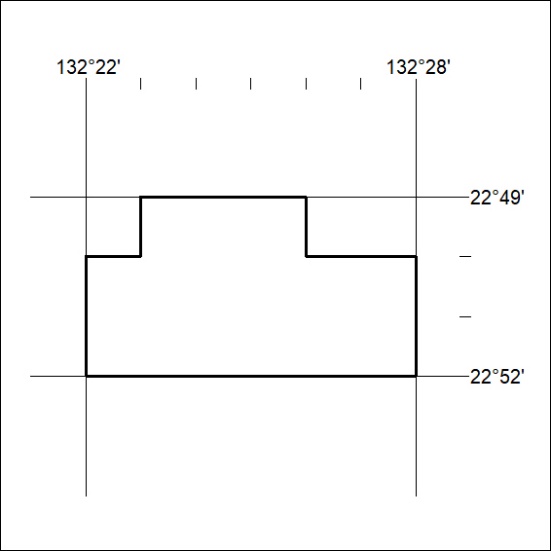 